Guía de Español    PreprimariaMatemáticas: Martes 5 de Marzo del 2019.Serie numérica del 1 al 40.Sumas de 1 y 2 cifras.Conceptos:  grueso - delgado.Medidas de capacidad:  vacío-lleno.Lectoescritura: Jueves 7 de Marzo del 2019.Sonido y trazo de sílabas con: v, r, b, f, ll, ara, ere, iri, oro, uru, j. (letra script y cursiva).Trazo y ubicación, identificación y direccionalidad de las letras (de arriba hacia abajo, de izquierda a derecha, tamaño proporcional y mayúsculas).Identificación y trazo de mayúsculas y minúsculas.Orden de sílaba para formar el nombre de cada dibujo.Ejemplo: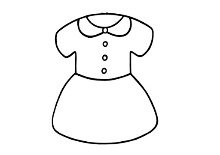 do    ves     ti          ( vestido ).Lectura y escritura  de palabras. Lectura y escritura de oraciones.Ejemplo:Mira la mariposa amarilla.La lluvia cae fuerte.